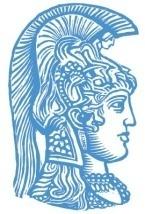 National and Kapodistrian University of AthensDepartment of Informatics & TelecommunicationsPostgraduate Program
Data Science and Information Technologieshttp://dsit.di.uoa.grStudent’s Name:Specialization:  Thesis Title: Begin Date:Thesis Advisor: Thesis three-member committee: Thesis three-member committee: Thesis three-member committee:Abstract (max 200 words):Lorem ipsum dolor sit amet, consectetur adipiscing elit. Nunc sapien ipsum, imperdiet vel faucibus a, condimentum viverra leo. Integer at orci sit amet lacus convallis dictum. Duis convallis diam nec mi accumsan sed euismod eros dapibus. Etiam aliquam velit at nibh ultrices pharetra. Ut quis imperdiet massa. Nullam dapibus, nisl aliquam mattis vestibulum, lacus sem molestie risus, quis facilisis velit mi ut lectus. Curabitur vestibulum, nibh vitae bibendum rutrum, nisl tortor malesuada risus, nec tristique felis sem quis ante. Cras ut ligula libero, ac bibendum elit. Nullam tempus venenatis ornare.Duis aliquet orci vel urna vestibulum eu rhoncus nisl ullamcorper. Fusce vehicula lacinia mi vitae feugiat. Sed ac orci magna. Mauris ornare, orci sit amet ultrices pharetra, justo purus ultrices tellus, in sollicitudin lectus elit ut massa. Sed mollis, nisi in aliquam sollicitudin, justo ante euismod purus, vitae tempus arcu sapien ac neque. Duis non nibh velit, sit amet lobortis dui. Cras non auctor tortor. Praesent sit amet orci eget metus sagittis tempor sit amet ut ligula. Sed sem diam, convallis et pellentesque blandit, tincidunt quis felis. Praesent in tellus ut magna facilisis facilisis at vel erat. Integer commodo gravida turpis ac adipiscing. Vestibulum eget felis sit amet purus faucibus.